Взаимодействие с учреждениями культурыМБУК «Городская библиотека»Для осуществления творческого взаимодействия ДОУ с учреждениями культуры, для создания единой социокультурной педагогической системы в рамках взаимодействия с МБУК «Городская библиотека» регулярно проводятся  встречи сотрудников библиотеки  с нашими воспитанниками.Согласно планированию работы на протяжении нескольких лет  один раз в месяц с детьми старшего дошкольного возраста проводятся тематические мероприятия, познавательные и игровые занятия в виде виртуальных путешествий, викторин, бесед и т.д., которые способствуют  развитию духовно-нравственной культуры участников образовательного процесса, формированию художественно-творческих способностей, осуществлению интегрированного подхода к эстетическому воспитанию.Встречи проводятся на высоком уровне специалистами  МБУК «Городская библиотека» Птицыной Верой Анатольевной и Дугановой Ларисой Александровной. Наши воспитанники с нетерпением ждут и с удовольствием участвуют во всех проводимых ими мероприятиях. Хочется поблагодарить за плодотворное и творческое сотрудничество наших партнеров.  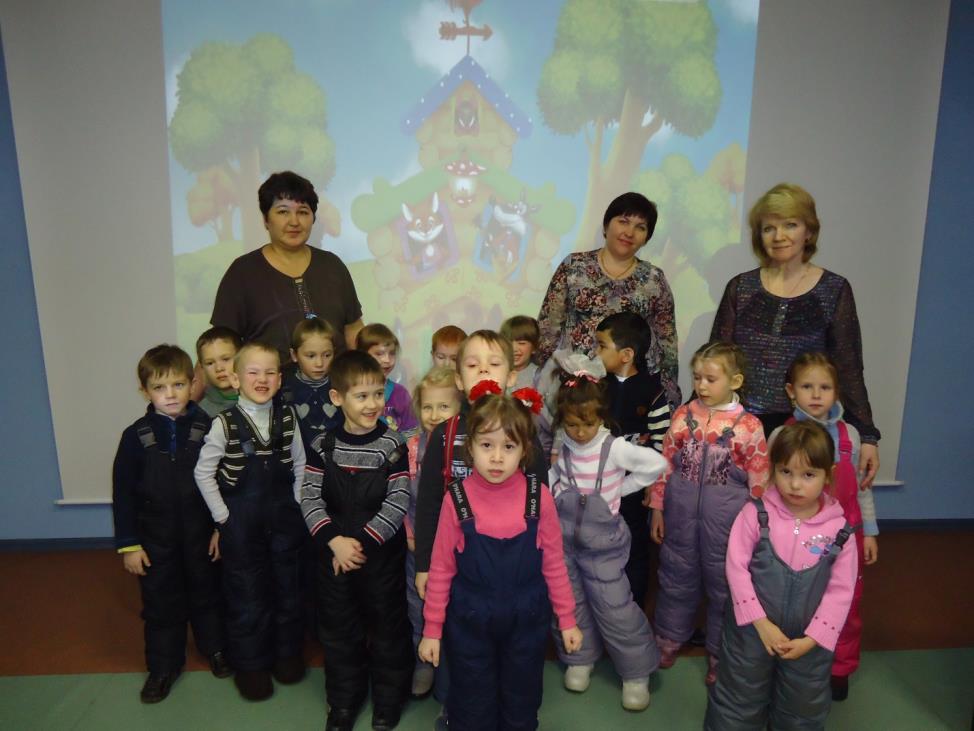 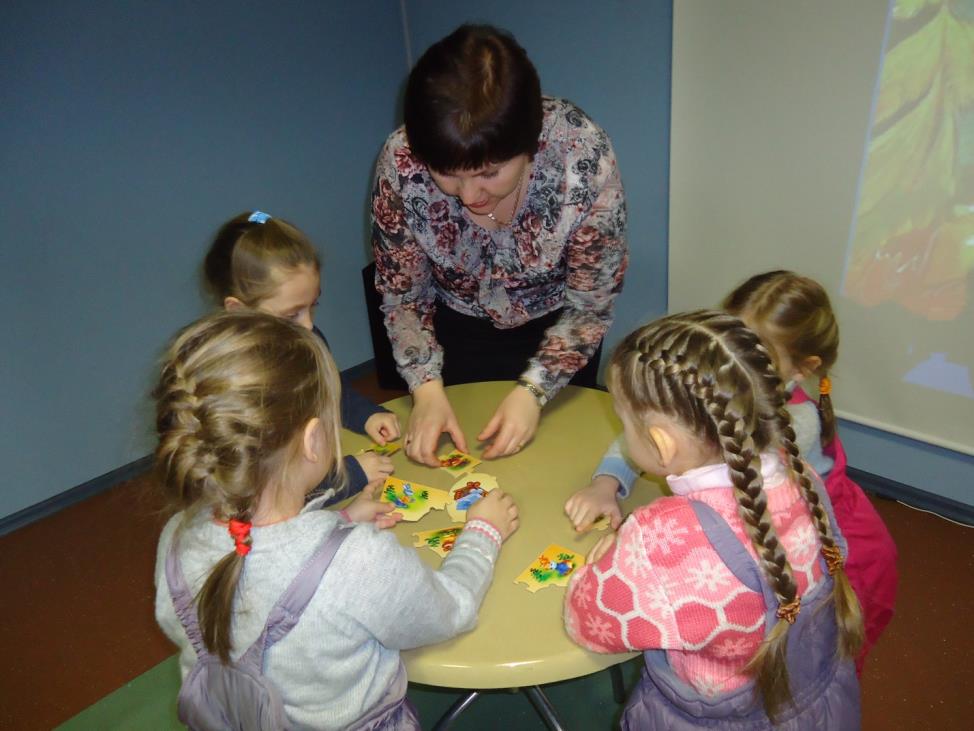 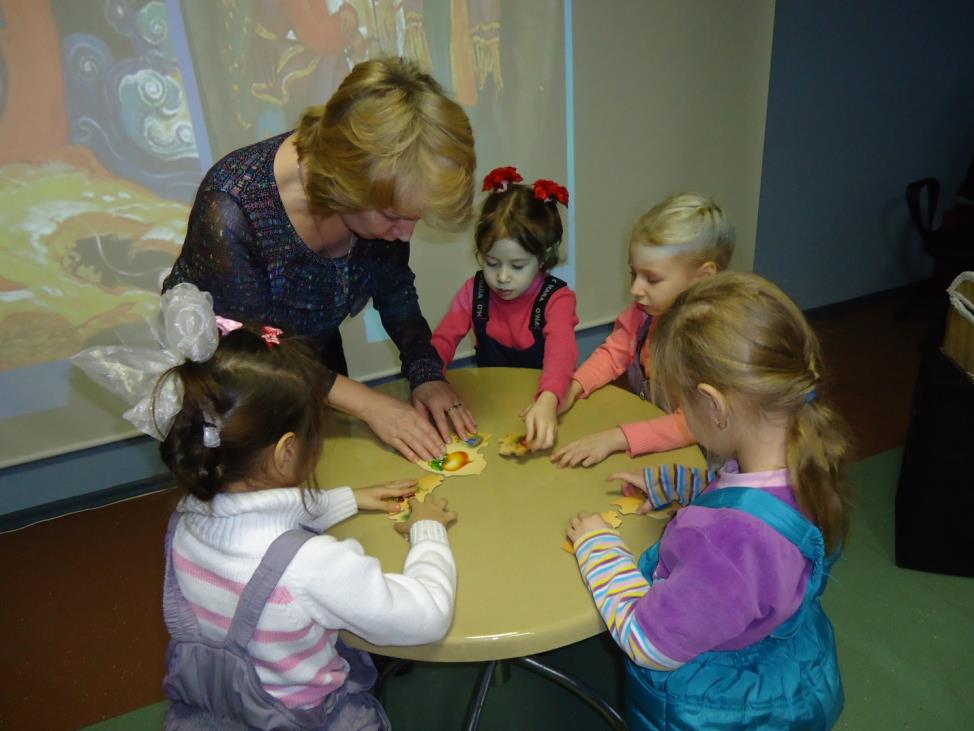 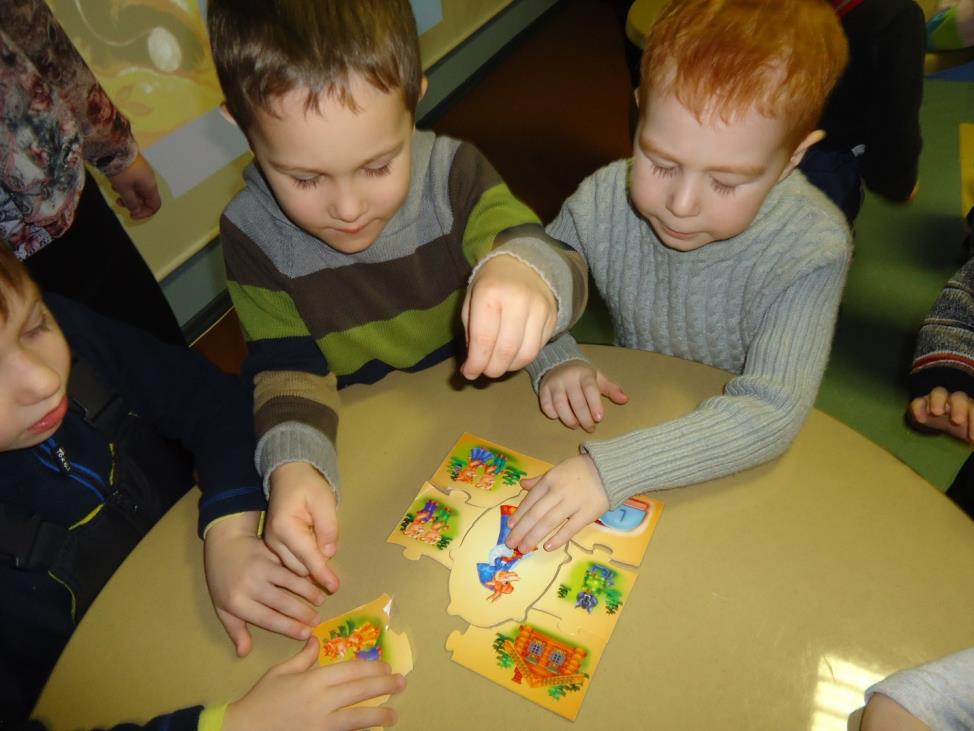 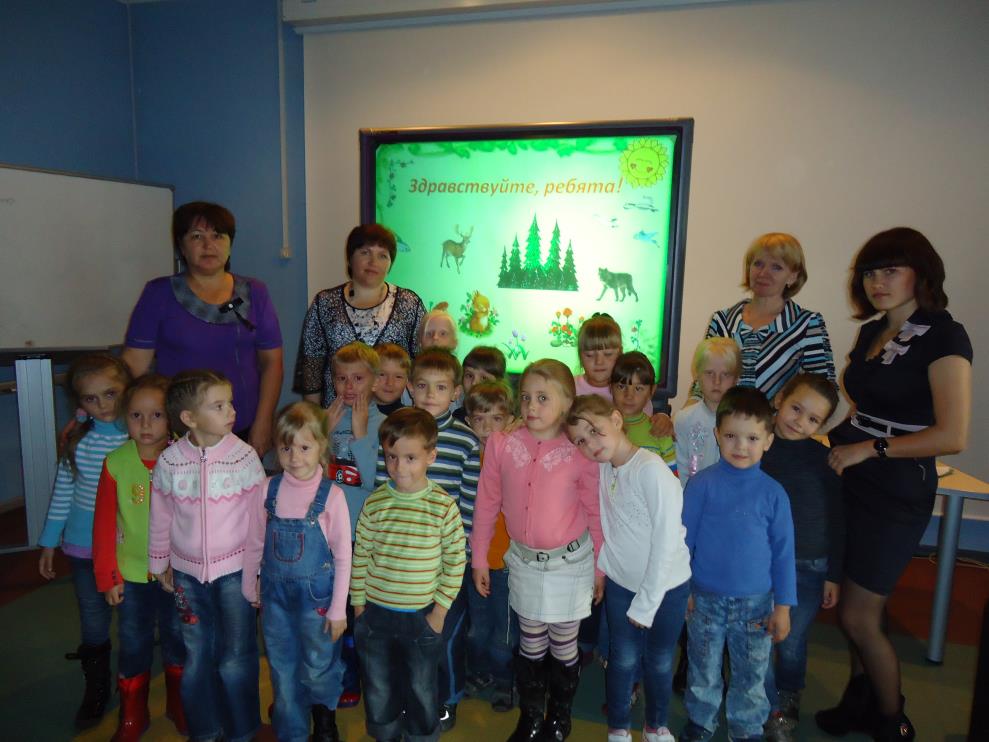 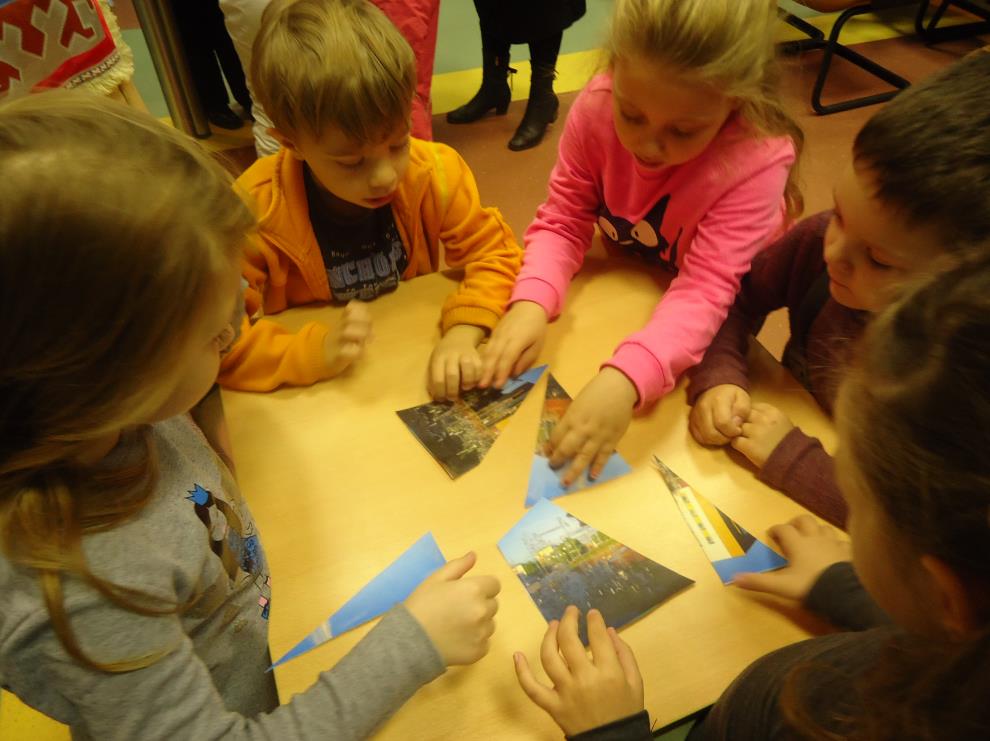 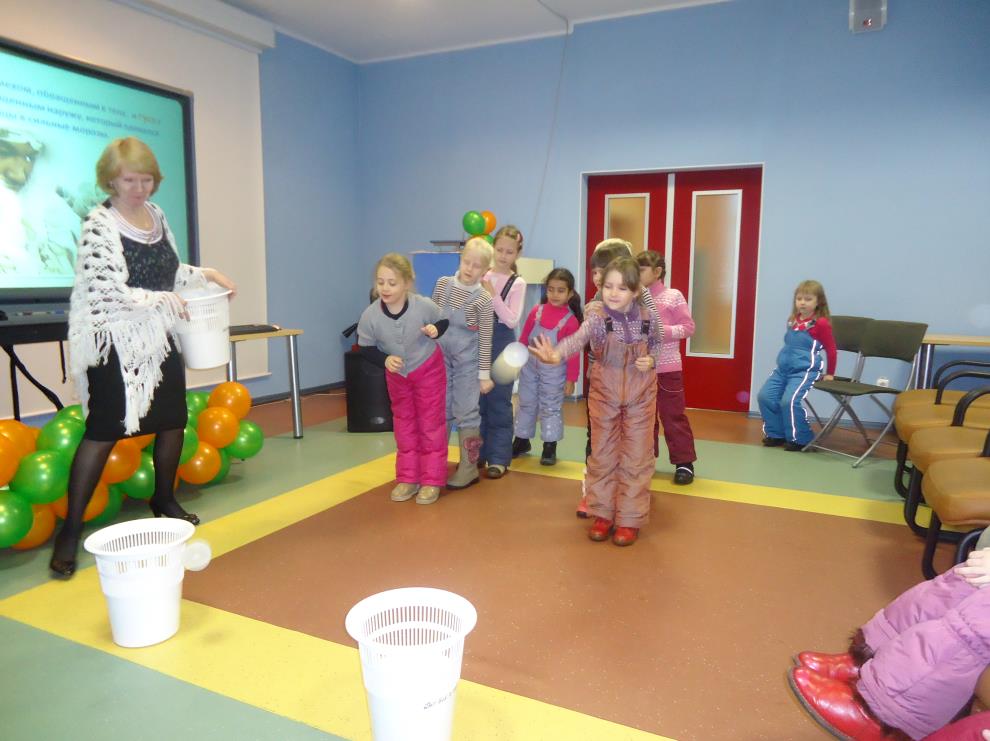 